Al Presidente dell’ATC Roma 1Oggetto: Richiesta di assegnazione zona del Distretto B) ai sensi del disciplinare della gestione della specie cinghiale nella regione Lazio. Dichiarazione sostitutiva di atto di notorietà (art. 47 D.P.R. 28 dicembre 2000, n. 445) ai fini dell’assegnazione dei punteggi della squadra della caccia al cinghiale della Regione Lazio per l’annata venatoria 2022-23Il/la sottoscritto/a ____________________________________________, in qualità di caposquadra della squadra di caccia in braccata denominata _____________________________________, nato/a_______________________________________ il ___________ e residente a ________________________________via ___________________________________________________ n. ____ [tel. ____________________ e.mail ___________________________@________________________ ]D I C H I A R Aai fini dell’assegnazione dei punteggi della squadra denominata:“ _________________________________________________________ “così come stabiliti dal disciplinare della caccia al cinghiale della Regione Lazio stagione venatoria 2022-23 (D.P.R. Lazio del 22.08.2022, n. T00132) e consapevole che chiunque rilascia dichiarazioni mendaci, forma atti falsi o ne fa uso è punito ai sensi del Codice penale e delle leggi speciali in materia, che:N.B. = Barrare per ogni componente una sola casella (la più favorevole) tra le colonne A-B-C-D-E-F-G, inoltre è possibile barrare, se si posseggono i requisiti, anche la colonna H.Inoltre, il sottoscritto dichiara di impegnarsi a:tabellare i confini della zona assegnata in maniera corretta, visibile e definita.rispettare le procedure sanitarie previste dal regolamento regionale del Lazio per la caccia al cinghiale stagione venatoria 2022-23 e dalla convenzione stipulata tra la ASL e l’ATC RM1 per la stessa stagione venatoria.rispettare le corrette modalità di smaltimento delle carcasse e viscere dei cinghiali abbattuti.Alla luce di tutto quanto sopra dichiarato il sottoscritto, nelle qualità su esposte,INOLTRE, CHIEDEDi essere iscritto al Distretto B) e l’assegnazione della zona denominata ___________ . Il punto di ritrovo dove la squadra dovrà essere presente fino alle ore 8.30 per eventuali controlli come da disciplinare è_______________________________ (indicare correttamente e chiaramente il luogo, se possibile anche le coordinate GPS)Luogo e data__________________                             									            Firma per esteso del dichiarante_________________________________--------------------------------INFORMATIVA PER IL TRATTAMENTO DEI DATI PERSONALI E SENSIBILI• La informiamo che i dati personali da Lei forniti verranno trattati esclusivamente per lo svolgimento di funzioni istituzionali nei limiti stabiliti dalla legge e dai regolamenti. La comunicazione e la diffusione ad Enti pubblici non economici è ammessa solo se prevista da norme di legge o di regolamento o se risulta necessaria per lo svolgimento di funzioni istituzionali. La comunicazione e la diffusione a privati o a Enti pubblici economici è ammessa solo se prevista da norme di legge o di regolamento.• Il trattamento dei Suoi dati personali verrà effettuato con strumenti manuali, informatici o telematici in modo da garantirne la sicurezza e la riservatezza. In ogni caso la protezione sarà assicurata anche in caso di attivazione di strumenti tecnologicamente più avanzati di quelli attualmente in uso.• Il conferimento dei dati in via diretta mediante dichiarazione sostitutiva o indiretta mediante indicazione della amministrazione presso la quale possono essere acquisiti è da ritenersi obbligatorio. Il rifiuto di rispondere comporterà automaticamente l'impossibilità di dare corso all'istanza da Lei avanzata.Letto, confermato e sottoscritto.Data ___________                                    ___________________________________________________	                                                               	Firma del/la dichiarante (per esteso e leggibile)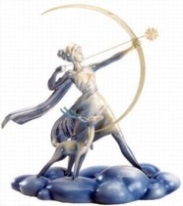 AMBITO TERRITORIALE CACCIA ROMA 1Viale Ratto delle Sabine 45-00131 Romae-mail: atcrm1@pec.it info@atcrm1.itsito internet: www.atcrm1.itTel. 06/41290266C.F. 97523870588A.T.C. RM 1AMBITO TERRITORIALE CACCIA ROMA 1Viale Ratto delle Sabine 45-00131 Romae-mail: atcrm1@pec.it info@atcrm1.itsito internet: www.atcrm1.itTel. 06/41290266C.F. 97523870588Cognome e Nome(nell’ordine riportato nell’elenco componenti presentato)I dati anagrafici sono riportati sulla istanza di iscrizione al registro dell’ATC RM1 della caccia al cinghiale in braccataABCDEFGHCognome e Nome(nell’ordine riportato nell’elenco componenti presentato)I dati anagrafici sono riportati sulla istanza di iscrizione al registro dell’ATC RM1 della caccia al cinghiale in braccataProprietà nella zona di braccata di terreni superiori a tre ettari censiti al catasto(punti 8)Residenza anagrafica da almeno 12 mesi in un Comune ricadente territorialmente nella zona di braccata (punti 8)Nascita in un Comune ricadente territorialmente nella zona di braccata (punti 4)Residenza anagrafica nel Comune di Roma o in un Comune dell’ATC ove ricade la zona di braccata (punti 4)Proprietà nel Comune ove è ricompresa la zona di braccata di terreni o fabbricati censiti al catasto(punti 3)Residenza anagrafica nella Provincia ove ricade la zona di braccata (punti 2)Residenza anagrafica nella Regione Lazio(punti 1)Squadra operante nella medesima zona di caccia al cinghiale assegnata nella stagione venatoria precedente, con modifiche cartografiche non sup.al 20% (punti 11)12345678910111213141516171819202122232425262728293031323334353637383940414243444546474849505152535455565758596061626364656667686970